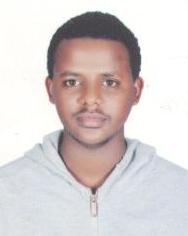 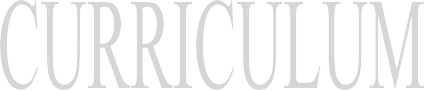 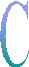 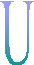 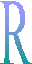 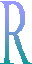 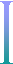 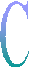 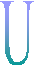 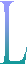 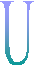 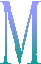 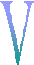 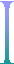 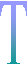 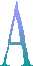 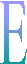 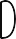 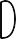 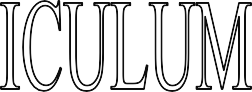 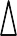            ERMIAS Email: ermias.379405@2freemail.com D U B A I	–	U AEI hereby declare that the information furnished above is true and correct to the best of myknowledge.PERSONALINFORMATIONDate of Birth  :   25 July,1988Gender	:	Male Marital Status : SingleNationality	: Ethiopian Visa Status	:  EmploymentOBJECTIVEHighlyskilledandindustriouswaiterwithademonstratedabilitytoperformanddeliverthebest customerservicesindependentlyaswellasinateamwithtestedskillsinprioritizingandfinishing multipletasksintimeandinahighlyorganizedmanner.Iamabletograspnewconceptsandtake initiative in coordinating hotel and restaurant activities and achievingtargets.KEYCOMPENENTSCheerful, enthusiastic &innovativeYoung, aspiring, hardworking and dedicated innatureAble to work well in a team/group or independently under minimalsupervisionPerform assigned task with greaterresponsibilityFriendly and pleasantnature.Have good communication skill inEnglishCan work under pressure and meetdeadlinesPROFESSIONALEXPERIENCEWaiter(Nov2013–Nov 2016),Harmony International hotel, Addis Ababa–Ethiopia. Waiter (Aug2016–July 2017),Ramada AddisHotel,AddisAbaba– Ethiopia.Reception (Jan 2016- July 2017),ElianaInternationalHotel,AddisAbaba– Ethiopia. Currently I am working in four points by Sheraton hotel in Waiter position.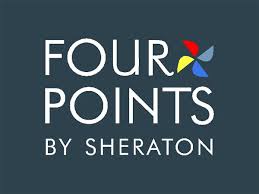 ResponsibilitiesGreet guests and accompany them to theirtablesProviding a warm welcome for guests and making recommendations from themenu.Provide an excellent customer service that anticipates individual guestneedsSupervise restaurant services duringshifts.Bring dishes/ drinks to the table and clear dinner plates, serving dishes and clearingcutleryMake recommendations of which drink to accompany guestmealsPrepare and set tables for the nextguestsEnsure the food service area is left clean and tidy once all the guests haveleftProvide drinks service to the tables in the bar, asrequired.Ensure the guests receive high quality services and serviceprovision.Seek out guests to assist and offerservice.Ensure all opening and closing duties were performedproperly.To maintain the areas to a very high standard ofpresentation.EDUCATION /COURSESDiploma in HotelManagementHigh School Leaving CertificateExamComputer application and InternetBrowsingLANGUAGESEnglish	FluentAmharic	NativePASSPORTDETAILDate of Expiry : 29 Mar,2016Date of Expiry  :28Mar,2021HOBBIESReading BooksWatchingMoviesSwimming